Aquestes reclamacions s'han d'adrei;ar en tot cas a la Junta Electoral de la Universitat, acompanyades de la justificació corresponent (eleccions@uv.es), tret del estudiants que hauran d'adrei;ar-les al o la responsable del col·legi electoral (presentar en Decanato) que les trametra degudament informades a la Junta Electoral de la UniversitatVNIVE 1T T (A-o/c) FacultatID VALENCI /\	"t! o	d'Economia□eganatRECLAMACIÓN	AL  CENSO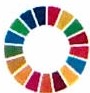 ELECTORAL	POR	PERSONAS	QUE	NOPERTENEZCAN AL COLECTIVO DE ESTUDIANTES/ASA LA JUNTA ELECTORAL DE LA UNIVERSITAT DE VALENCIA0/0ªCon DNI nºY domicilio enHe apreciado que se ha expuesto el censo electoral que ha de regir en las elecciones	a	Junta	de	Centro/Claustro/Otras (indicar)...............................................................................................Correspondiente al Colegio ElectoralY en él he observado una incorrección que me afecta consistente en:Solicito en consecuencia que se tenga por interpuesta esta reclamación para la corrección de lo expuesto.En.......................... a...........de	de